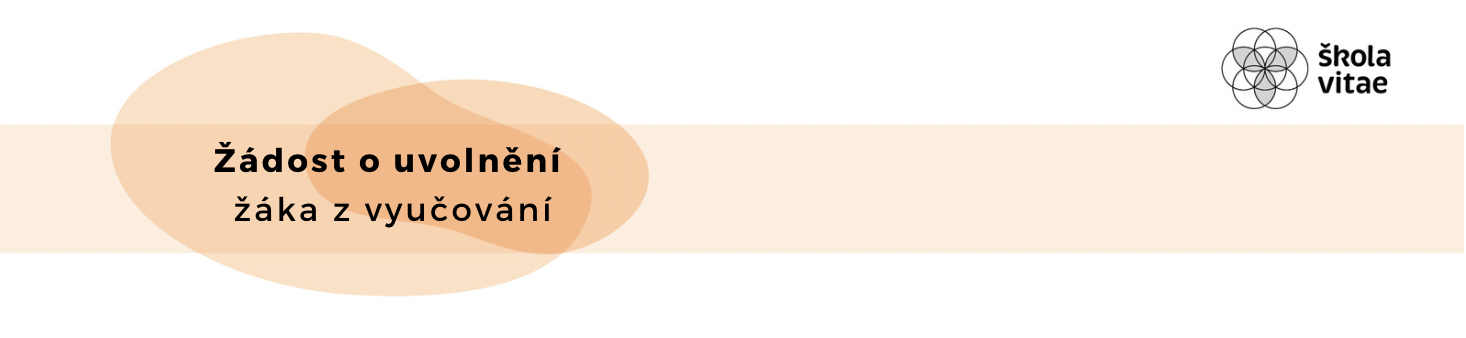 Žádám o uvolnění svého syna/dcery (samostatný odchod)……………………………………………………………………………….
dne ……………………………. v ……………….. hodin. Prohlašuji, že okamžikem odchodu z vyučování / z místa konání školní akce  přebírám právní odpovědnost, vyplývající z povinnosti dohledu nad dítětem.………………….						……………………………… datum                                              				 podpis zákonného zástupce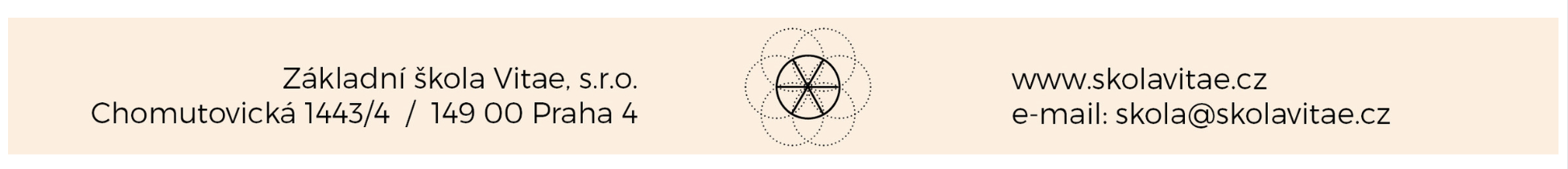 ✂……………………………………………………………………………………………………………Žádám o uvolnění svého syna/dcery (samostatný odchod) ……………………………………………………………………………….
dne ……………………………. v ……………….. hodin. Prohlašuji, že okamžikem odchodu z vyučování / z místa konání školní akce  přebírám právní odpovědnost, vyplývající z povinnosti dohledu nad dítětem.……………….				……………………………… datum                                              		 podpis zákonného zástupce